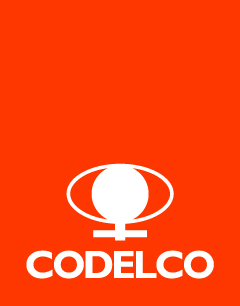 CORPORACIÓN NACIONAL DEL COBRE DE CHILEGERENCIA DE ABASTECIMIENTOLICITACIÓN Nº  7000133673“Revestimientos Cilindro Molino SAG DMH”RESUMEN EJECUTIVOLa Gerencia de Abastecimiento de CODELCO llama a  Licitación Pública de Empresas por el SUMINISTRO  en referencia.SUMINISTRO  A LICITARLa Corporación Nacional del Cobre de Chile invita a participar de proceso de Licitación para el  “Revestimientos Cilindro Molino SAG DMH”BREVE DESCRIPCIÓN DEL ALCANCESe requiere licitar 4 suministros de Revestimientos para el Cilindro del Molino SAG de la División Ministro Hales. En un principio, y de forma estimada, se necesita contar con un primer juego durante el primer semestre del 2018, y con un segundo juego durante el segundo semestre del mismo año. No está demás señalar que las cantidades y plazos son la mejor estimación posible con la que se cuenta actualmente, y esta puede variar.PLAZO DE EJECUCIÓN DEL SUMINISTRO  El Plazo de Ejecución del Suministro será de 12 meses.PARTICIPACIÓN EN EL PROCESO DE LICITACIÓNEsta licitación será realizada a través de Portal de Compras de Codelco la plataforma de licitaciones electrónica de Codelco.Las empresas interesadas en participar deberán indicar y manifestar su interés, enviando un email dirigido a EToro003@codelco.cl, con copia a NDiaz029@contratistas.codelco.cl, indicando lo siguiente:Las empresas que participen en la licitación deben mostrar una actividad profesional, seria, responsable, transparente, dinámica y sobre todo comprometida, ya que de ello dependerá en gran medida que los servicios prestados sean de la calidad deseada. Por ello la entrega de los servicios se debe realizar, utilizando todas las herramientas humanas y tecnológicas para optimizar el uso de los recursos y así alcanzar mejores resultados.Como se mencionó anteriormente, esta licitación será realizada a través de la plataforma electrónica oficial de Codelco, el Portal de Compras. Para participar en esta licitación, debe estar registrado en Portal de Compras CODELCO. En caso de no tener actualizado su registro debe contactarse al teléfono +56 2 2818 5765 en horario de Lunes a Viernes de 08:00 a 19:00 hrs o al correo electrónico portalcompras@codelco.cl. De no estar registrados en Portal de Compras, se podrá generar una inscripción provisoria por 30 días, la cual deberá ser solicitada con la debida antelación remitiendo lo siguiente:*APLICA SÓLO PARA PROVEEDORES EXTRANJEROSAdemás, los Proponentes deberán estar inscritos en el Registro de Proveedores y Contratistas de Codelco (REGIC) para poder ser adjudicatarios del servicio. No obstante, dicha inscripción no será requisito para presentar Ofertas y participar en las actividades del Proceso de Licitación previas a la adjudicación del contrato.Para inscribirse en REGIC dirigirse a https://www.codelco.com/documentacion-de-usohabitual/prontus_codelco/2011-07-18/172201.html, descargue y revise documento “Procedimiento de Inscripción”.Contacto para inscripción en REGIC: Aquiles Chile SPA., en la página web: www.achilles.com/chile, y en los fonos: (02)-585 96000, e-mail: chile@achilles.com. Horario de atención de lunes a viernes de 09:00 a 18:30 horas.En caso de ser adjudicado en el proceso licitatorio posterior, será obligación del proveedor estar inscrito en ambos sitios.Se podrá presentar oferta en consorcio o asociación de empresas, en cuyo caso la propuesta deberá ser suscrita por todas las empresas que conforman dicho consorcio o asociación, las que deberán obligarse en forma solidaria.Podrá adjudicarse el contrato a una sociedad conformada por las mismas empresas asociadas, en la medida que dicha entidad se constituya con anterioridad a la adjudicación, se inscriba en el REGIC y sus obligaciones se garanticen solidariamente por las empresas que la constituyen.CALENDARIO DEL PROCESO DE LICITACIÓNCualquier alteración de este itinerario será comunicado oportunamente a todos los Proponentes.PARTICIPACIÓNSi o NoRAZÓN SOCIALRUT O TAX FEDERAL IDCONTACTO LICITACIÓNCARGOE-MAILTELÉFONO FIJOTELÉFONO CELULARRUTTAX FEDERAL ID*RAZÓN SOCIALNOMBRE FANTASÍADIRECCIÓNCOMUNACIUDADCONTACTO PORTAL COMPRASE-MAILTELÉFONOIVARETENCION 10%ORGANIZACIÓN DE COMPRASDATOS OPCIONALESDATOS OPCIONALESBANCOCUENTA CORRIENTEPAIS DEL BANCO*CODIGO: SWIFT*ESTA CUENTA DEBE ESTAR SÓLO A NOMBRE DE LA EMPRESA, SINO EL PAGO SERÁ RECHAZADOESTA CUENTA DEBE ESTAR SÓLO A NOMBRE DE LA EMPRESA, SINO EL PAGO SERÁ RECHAZADOActividadLugarFechaHoraPublicación llamado a licitaciónPortal de Compras de Codelco05-03-2018Durante el díaPublicación llamado a licitaciónPortal de Compras de Codelco05-03-2018Durante el díaIntención de ParticiparVía correo electrónico EToro003@codelco.cl,
NDiaz029@contratistas.codelco.cl07-03-2018Durante el díaRecepción de OfertasPortal de Compras de Codelco12-03-2018Hasta las 15:00 hrs.Recepción de OfertasPortal de Compras de Codelco12-03-2018Hasta las 15:00 hrs.Resultado de Licitación Vía correo electrónico19-03-2018Durante el díaResultado de Licitación Vía correo electrónico19-03-2018Durante el día